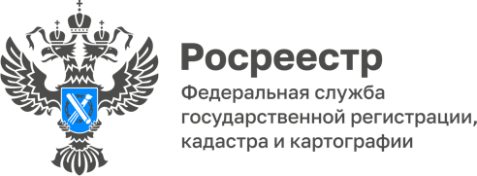 Сервис «жизненные ситуации» - помощник в сборе документов на недвижимостьПриобретая квартиру, гараж, земельный участок, оформляя наследство или участвуя в долевом строительстве, каждый заявитель сталкивается с необходимостью сбора документов для государственной регистрации прав. Определить самостоятельно, какой именно перечень документов требуется в том или ином случае, достаточно сложно. 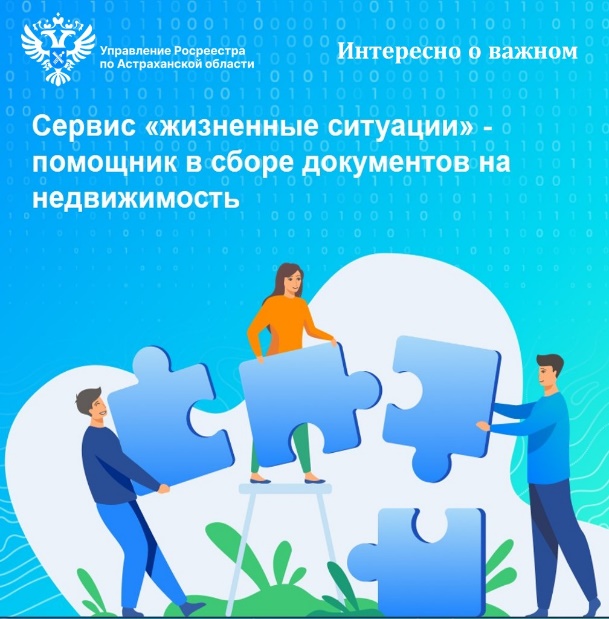 Правильно собрать пакет документов помогает сервис "Жизненные ситуации", размещенный на сайте Росреестра (www.rosreestr.gov.ru). С его помощью заявитель может самостоятельно определить, какой перечень документов ему необходим. Для этого надо выбрать тип объекта, с которым планируется сделка, тип операции (купля-продажа, дарение, наследование) и ответить на несколько вопросов, в итоге сформируется полный перечень необходимых документов. Кроме того, заявитель увидит информацию о сроке предоставления услуги и размере государственной пошлины. Таким образом, до обращения к специалистам можно самостоятельно узнать, какие документы нужно собрать или оценить полноту имеющегося комплекта документов.«Для того, чтобы воспользоваться сервисом, необходимо на официальном сайте Росреестра перейти во вкладку «Услуги и сервисы» и выбрать раздел под названием «Жизненные ситуации». Затем следует заполнить небольшую анкету, которая поможет сервису сгенерировать ответ на вопрос», - поясняет исполняющая обязанности руководителя Управления Росреестра по Астраханской области Татьяна Гук.Данный сервис доступен как для физических, так и для юридических лиц и воспользоваться им можно бесплатно в любое время суток.Материал подготовлен Управлением Росреестра по Астраханской областиКонтакты для СМИ: Телефон: +7(8512) 51 34 70Электронная почта: pressd_30@r30.rosreestr.ru Сайт: https://rosreestr.gov.ru
Мы в одноклассниках: https://ok.ru/group57442898411746Мы в телеграм: https://t.me/rosreestr30Мы в контакте: https://m.vk.com/rosreestr30